บันทึกข้อความ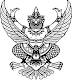 ส่วนราชการ  สาขาวิชาวิทยาการปัญญา   คณะครุกรรมศาสตร์   โทรศัพท์ ๑๐๐๐ที่ อว ๐๖๔๓.๐๖/				     วันที่  ๑๑  ธันวาคม  ๒๕๖๕                           เรื่อง  ขออนุมัติเบิกค่าตอบแทนการเผยแพร่ผลงานสร้างสรรค์ เรียน  ผู้อำนวยการสถาบันวิจัยและพัฒนา  	ด้วยข้าพเจ้า ดร.ประดิษฐ์ ผลิตงานสร้างสรรค์  ตำแหน่งทางวิชาการ ผู้ช่วยศาสตราจารย์ สาขาวิชาวิทยาการปัญญา คณะครุกรรมศาสตร์ เบอร์มือถือ ๐๙๐-๑๒๓๔๕๖๗  มีความประสงค์ขอเบิกค่าตอบแทนการเผยแพร่ผลงานสร้างสรรค์ ระดับชาติ  ตามประกาศของ ก.พ.อ. ตามหลักเกณฑ์ของประกาศมหาวิทยาลัยราชภัฏบ้านสมเด็จเจ้าพระยา เรื่อง ค่าตอบแทนการเผยแพร่บทความและผลงานสร้างสรรค์ ประกาศ ณ วันที่ ๒๙ กันยายน พ.ศ.๒๕๖๔  โดยมีรายละเอียด ดังนี้ 	๑. รายละเอียดของผลงานสร้างสรรค์ 	๑.๑) ชื่อผลงานสร้างสรรค์ " a rainbow in the sky " , จิตรกรรมผสม, ๘๐ x ๔๐ ซม.  	๑.๒) คำอธิบายผลงานแบบย่อ 	๒. แหล่งเผยแพร่ผลงานสร้างสรรค์ 	๒.๑) นิทรรศการของสมาคม......นานาชาติ แห่งประเทศไทย ครั้งที่ ๑๔ 	๒.๒) แหล่งเผยแพร่ สูจิบัตร/นิทรรศการศิลปะ 	๒.๓) วันที่จัดแสดงนิทรรศการ วันที่ ๑ – ๑๐ เดือน ธันวาคม ๒๕๖๕ 	๒.๔) ระดับการเผยแพร่ ผลงานสร้างสรรค์ที่ได้รับการเผยแพร่ในระดับชาติ (๐.๖) 	๓. เอกสารประกอบการพิจารณา 	๓.๑) สำเนาคำอธิบายผลงานสร้างสรรค์ 	๓.๒) ภาพผลงานสร้างสรรค์ 	๓.๓) สำเนารายละเอียดสูติบัตรและรายละเอียดของนิทรรศการ 	๓.๔) รายชื่อคณะกรรมการผู้ทรงคุณวุฒิ คัดเลือกผลงานสร้างสรรค์			จึงเรียนมาเพื่อโปรดพิจารณาอนุมัติ						(ผู้ช่วยศาสตราจารย์ ดร.ประดิษฐ์ ผลิตงานสร้างสรรค์)						       อาจารย์ประจำสาขาวิชาวิทยาการปัญญา